РЕШЕНИЕ№ 46						 	«30» декабря 2021 годаО внесении изменений в решение Совета Большееловскогосельского поселения Елабужского муниципального района от 16.12.2020 года № 14 «О бюджете Большееловского сельского поселения Елабужского муниципального района Республики Татарстан на 2021 год и на плановый период 2022 и 2023 годов»      В соответствии с Положением «О бюджетном процессе в Большееловском сельском поселении Елабужского муниципального района» и руководствуясь статьей 9 Бюджетного кодекса Российской Федерации, Совет Большееловского сельского поселенияРЕШИЛ:              1. Внести в Решение Совета Большееловского сельского поселения от 16 декабря 2020 года № 14 «О бюджете Большееловского сельского поселения на 2021 год и на плановый период 2022 и 2023 годов» следующие изменения:в статье 1:в части 1в пункте 1 цифры «1 847,5» заменить цифрами «2 625,1»;в пункте 2 цифры «1 912,5» заменить цифрами «2 651,4»;в пункте 3 цифры «65,0» заменить цифрами «26,3».в части 3приложение 1 «Источники финансирования дефицита бюджета Большееловского сельского поселения Елабужского муниципального района Республики Татарстан на 2021 год» изложить в новой редакции;в статье 3:приложение 2 «Прогнозируемые объемы доходов бюджета Большееловского сельского поселения на 2021 год» изложить в новой редакции;в статье 5:в части 1приложение 5  «Ведомственная структура расходов бюджета Поселения на 2021 год» изложить в новой редакции;в части 2приложение 6 «Распределение бюджетных ассигнований бюджета Поселения по разделам, подразделам, целевым статьям (муниципальным программам и непрограммным направлениям деятельности), группам видов расходов классификации расходов бюджетов на 2021 год» изложить в новой редакции; в части 3приложение 7 «Распределение бюджетных ассигнований бюджета Поселения по целевым статьям (муниципальным программам и непрограммным направлениям деятельности), группам видов расходов, разделам, подразделам классификации расходов бюджетов на 2021 год» изложить в новой редакции; в статье 9:цифры на 2021 год «189,5» заменить цифрами «966,6»;приложение 9 «Межбюджетные трансферты, передаваемые бюджетам поселений из бюджета Елабужского муниципального района Республики Татарстан на 2021 год» изложить в новой редакции. Данное решение подлежит официальному опубликованию в средствах массовой информации.Председатель    						     А.И. МашановМКУ «СОВЕТ БОЛЬШЕЕЛОВСКОГО СЕЛЬСКОГО ПОСЕЛЕНИЯ» ЕЛАБУЖСКОГО МУНИЦИПАЛЬНОГОРАЙОНАРЕСПУБЛИКИ ТАТАРСТАН   Ул. Центральная, д. 2, с. Большое Елово, 423616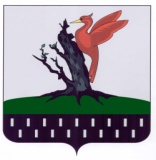 ТАТАРСТАН РЕСПУБЛИКАСЫАЛАБУГА МУНИЦИПАЛЬ РАЙОНЫ МКО « ОЛЫ ЕЛОВОАВЫЛ ҖИРЛЕГЕ СОВЕТЫ»              Центральная ур.,2 нче йорт,               Олы Елово авылы,  423616 Тел.: (85557) 7-32-42, факс (85557) 7-32-42, Belov.Elb@tatar.ru,  elabugacity.ru Тел.: (85557) 7-32-42, факс (85557) 7-32-42, Belov.Elb@tatar.ru,  elabugacity.ru Тел.: (85557) 7-32-42, факс (85557) 7-32-42, Belov.Elb@tatar.ru,  elabugacity.ru